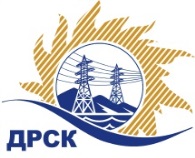 Акционерное Общество«Дальневосточная распределительная сетевая  компания»ПРОТОКОЛ № 435/УКС-Рзаседания Закупочной комиссии рассмотрения заявок по открытому одноэтапному электронному конкурсу (b2b-energo.ru) без предварительного квалификационного отбора «Выполнение мероприятий по технологическому присоединению Инновационного Культурного центра в рамках исполнения договора на ТП в г. Владивосток»Способ и предмет закупки: открытый одноэтапный электронный конкурс (b2b-energo.ru) без предварительного квалификационного отбора «Выполнение мероприятий по технологическому присоединению Инновационного Культурного центра в рамках исполнения договора на ТП в г. Владивосток», закупка 1728 р. 2.1.1 ГКПЗ 2016 г. ПРИСУТСТВОВАЛИ:   члены постоянно действующей Закупочной комиссии АО «ДРСК»  2-го уровня.ВОПРОСЫ, ВЫНОСИМЫЕ НА РАССМОТРЕНИЕ ЗАКУПОЧНОЙ КОМИССИИ: О рассмотрении результатов оценки заявок Участников О признании заявок соответствующими условиям конкурса. О предварительной ранжировке заявокО проведении переторжкиРЕШИЛИ:По вопросу № 11. Признать объем полученной информации достаточным для принятия решения. 2.Утвердить цены, полученные на процедуре вскрытия конвертов с заявками участников конкурса:По вопросу № 2Признать заявки АО «Гидроэлектромонтаж» (675000, Амурская обл., г. Благовещенск, ул. Пионерская, д. 204), ООО «Дальний Восток Энергосервис» (690074, Приморский край, г. Владивосток, ул. Снеговая, д. 42, стр. Д, оф. 4), ООО «МонтажЭлектроСервис» (660118, Красноярский край, г. Красноярск, ул. Северное шоссе, д.11) соответствующим условиям конкурса и принять их к дальнейшему рассмотрению.По вопросу № 31. Утвердить предварительную ранжировку заявок:По вопросу № 4Провести переторжку.Допустить к участию в переторжке заявки следующих участников: АО «Гидроэлектромонтаж» (675000, Амурская обл., г. Благовещенск, ул. Пионерская, д. 204), ООО «Дальний Восток Энергосервис» (690074, Приморский край, г. Владивосток, ул. Снеговая, д. 42, стр. Д, оф. 4), ООО «МонтажЭлектроСервис» (660118, Красноярский край, г. Красноярск, ул. Северное шоссе, д.11).Определить форму переторжки: заочнаяНазначить переторжку на 04.05.2016 г. до 10:00 час. (местного времени)Место проведения переторжки:  Торговая площадка Системы www.b2b-energo.ruПредложить ООО «Дальний Восток Энергосервис» (690074, Приморский край, г. Владивосток, ул. Снеговая, д. 42, стр. Д, оф. 4) устранить при подаче ими новой цены на переторжку замечание к их ценовому предложению, выявленное по результатам проведенной экспертизы.Ответственному секретарю Закупочной комиссии уведомить участников, приглашенных к участию в переторжке, о принятом комиссией решении.Коротаева Т.В.(4162) 397-205г. Благовещенск«28» апреля  2016№п/пНаименование Участника закупки и его адресЦена заявки на участие в закупке без НДС, руб.1АО «Гидроэлектромонтаж»675000, Амурская обл., г. Благовещенск, ул. Пионерская, д. 20422 055 424,70 2ООО «Дальний Восток Энергосервис»690074, Приморский край, г. Владивосток, ул. Снеговая, д. 42, стр. Д, оф. 422 033 898,31 3ООО «МонтажЭлектроСервис»660118, Красноярский край, г. Красноярск, ул. Северное шоссе, д.1122 084 745,76 Место в предварительной ранжировкеНаименование участника и его адресЦена заявки на участие в закупке без НДС, руб.Балл по неценовой предпочтительности1 местоООО «Дальний Восток Энергосервис»690074, Приморский край, г. Владивосток, ул. Снеговая, д. 42, стр. Д, оф. 422 033 898,31 3,002 местоАО «Гидроэлектромонтаж»675000, Амурская обл., г. Благовещенск, ул. Пионерская, д. 20422 055 424,70 3,003 местоООО «МонтажЭлектроСервис»660118, Красноярский край, г. Красноярск, ул. Северное шоссе, д.1122 084 745,76 3,00Ответственный секретарь Закупочной комиссии 2 уровня АО «ДРСК»                                         Т.В. Челышева 